Lebenslauf

Persönliche DatenName 				Christoph Müller Geburtsdatum 			13.03.1998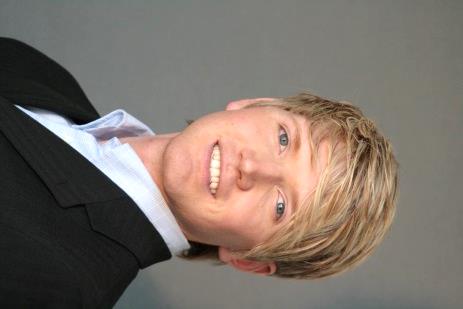 Geburtsort 			RheinbrückAnschrift 			Amselweg 33
                                          				50124 RheinbrückTelefon 			              		03695 201063Handy				0151 7601896E-Mail 				christophmueller@mail.com

Schulbildung09/2008 – 07/2017		Städtisches Gymnasium Rheinbrück
09/2004 – 08/2008 		Gebrüder Grimm Grundschule Rheinbrück

Schulpraktika08/2015 			Vierwöchiges Praktikum in der Anwaltskanzlei Advocat 
Besondere KenntnisseFremdsprachen 		                Englisch, Latein, FranzösischEDV-Kenntnisse 		            	gute Kenntnisse in Word, Excel, Power Point
                                                      	gute Kenntnisse im Zehnfingerschreiben
			             	
Interessen

Lieblingsfächer 			Sport, Sozialkunde, DeutschHobbys 			              	Fitness, Boxen, FußballEhrenamt		              	Streitschlichter, Mitglied „refugees-welcome Rheinbrück“

      Rheinbrück, 30.03.2016
   Christoph Müller